المملكة العربية السعودية                                         بسم الله الرحمن الرحيم                                      المادة : عـــلـــوم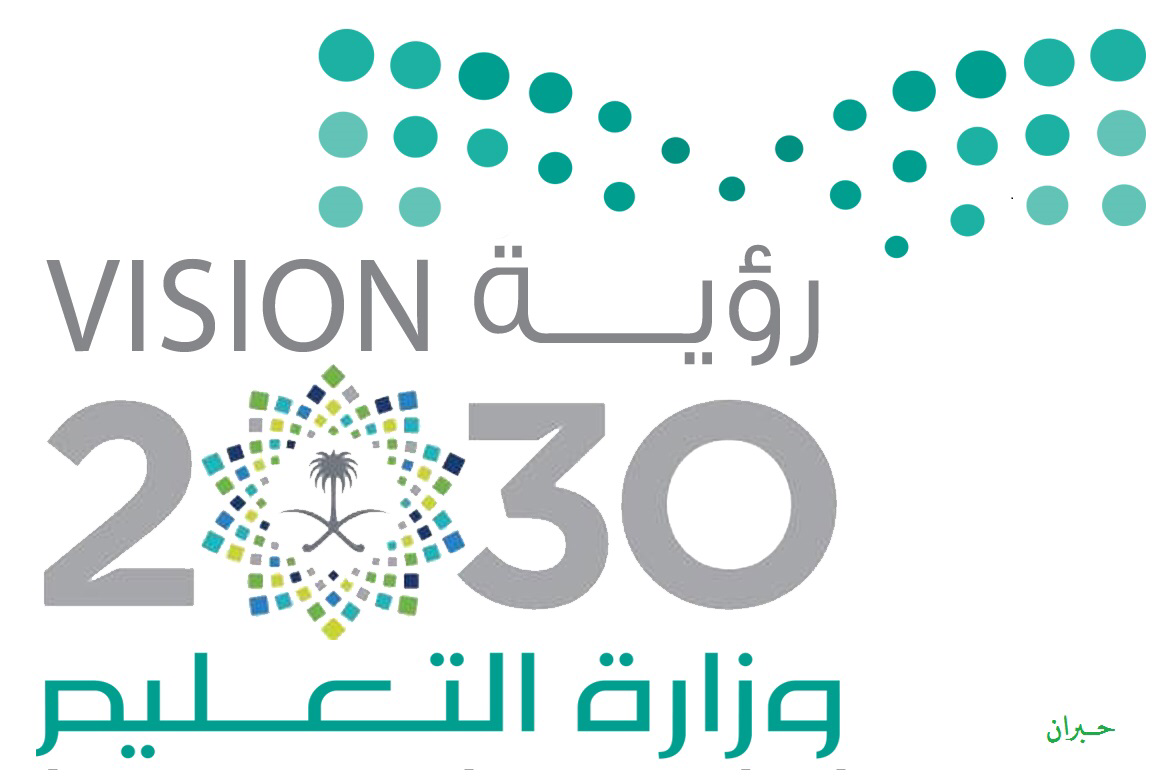 وزارة التعليم                                                                                                              التـاريخ :   …………..مدرسة ابتدائية                      اسم الطالبة ..................................                                      اليـــــوم  : .....................اختبار الفترة (الثانية ) علوم الصف الرابع الفصل الدراسي الأول  لعام 1439 هــــــــــــــــــــــــــــــــــــــــــــــــــــــــــــــــــــــــــــــــــــــــــــــــــــــــــــــــــــــــــــــــــــــــــــــــــــــــــالسؤال الأول ...أ) اشرحي العلاقة بين المخلوقات في شبكة غذائية من خلال قراءة الصورة التالية ؟س1/ أكملي : ترابط سلاسل الغذاء في النظام البيئي يسمى .....................................س2/ من خلال الشبكة الغذائية الموضحة أدناه وضحي العلاقة بين المخلوقات الحية فيها ؟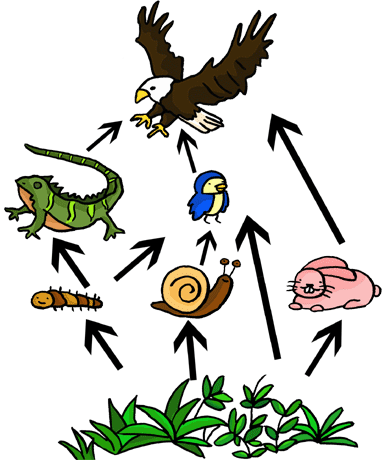 .................................................................................................................................................................................................................................................................................................................................................................................................................ــــــــــــــــــــــــــــــــــــــــــــــــــــــــــــــــــــــــــــــــــــــــــــــــــــــــــــــــــــــــــــــــــــــــــــــــــــــــــــــــــــــــــــــــــــــالسؤال الثاني ...أ ) ...عددي الأسباب المختلفة لتغير الأنظمة البيئية  ؟.................................................................................................................................  ..................................................................................................................................................................................................................................................................السؤال الثاني ...ب) .. خصائص المعادن هي ..ـــــــــــــــــــــــــــــــــــــــــــــــــــــــــــــــــــــــــــــــــــــــــــــــــــــــــــــــــــــــــــــــــــــــــــــــــــــــــــــــــــــــــــــــــالسؤال الثالث  ...أ) صنفي الصخور حسب أنواعها مع التمثيل  ؟                                               أنــواع الصخو                   مثال                       مثال                           مثال       ( ------------------- )    ( ------------------- )      ( ------------------)ـــــــــــــــــــــــــــــــــــــــــــــــــــــــــــــــــــــــــــــــــــــــــــــــــــــــــــــــــــــــــــــــــــــــــــــــــــــــــــــــــــــــــــــــــالسؤال الرابع ...أ ) .... اذكري مصادر وجود الماء على الأرض ؟ وكيفية الحصول علية1............................................                     مثال ....................................................2-..........................................                      مثال ....................................................3-..........................................                      مثال ....................................................ـــــــــــــــــــــــــــــــــــــــــــــــــــــــــــــــــــــــــــــــــــــــــــــــــــــــــــــــــــــــــــــــــــــــــــــــــــــــــــــــــــــــــــــــــــــــــــــــــــــــــــــــــــــالسؤال الرابع ...ب ) اختاري الإجابة الصحيحة مما يلي  ؟1- يتجمع الماء في معظم البلدان والمدن داخل :أ)  خزانات ضخمة           ب) سطح التربة           ج ) الجبال2- نحصل على المياه الجوفية عن طريق :أ) ردم البرك                  ب) حفر الآبار             ج ) إنشاء السدود3- لا يتم تزويد الناس بالماء قبل التأكد من سلامة استعماله لذلك يعالج في :أ)  المستشفيات               ب) المختبرات             ج ) محطات تنقية المياه                                                                      انتهت الأسئلة                                                                             معلمة المادة : 